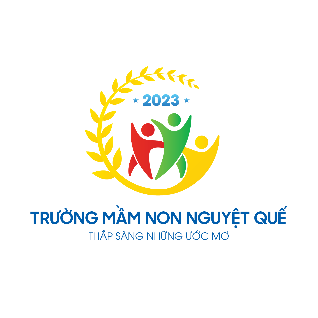          UBND QUẬN LONG BIÊNTRƯỜNG MN NGUYỆT QUẾ       THỰC ĐƠN ĂN SÁNG                     Thực hiện từ tháng 9 năm 2023ThứMón ăn chính tuần 1-3Món ăn chính tuần 2-4Tráng miệngThứ haiBún thịt bằm Cháo gà hạt senSữa bột Metacare KinderThứ baCháo ngao hành phiBún thịt nấu chuaSữa bột Metacare KinderThứ tưMì gà Phở bòSữa bột Metacare KinderThứ nămCháo tôm đậu xanh cà rốtCháo chim hạt sen cà rốtSữa bột Metacare KinderThứ sáuPhở bòHủ tíu thịt bằmSữa bột Metacare KinderThứ bảyMì thịt bằm rau cảiCháo thịt củ quảSữa bột Metacare Kinder